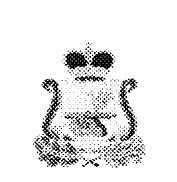 АДМИНИСТРАЦИЯ ТЮШИНСКОГО СЕЛЬСКОГО ПОСЕЛЕНИЯКАРДЫМОВСКОГО РАЙОНА СМОЛЕНСКОЙ ОБЛАСТИРАСПОРЯЖЕНИЕот  21.12.2020                             № 0043            В соответствии со ст. 217 Трудового кодекса Российской Федерации в целях обеспечения соблюдения требований охраны труда, осуществления контроля за их исполнением в Администрации Тюшинского сельского поселения Кардымовского района Смоленской области:1. Возложить исполнение обязанностей специалиста по охране труда на ведущего  специалиста Администрации Тюшинского сельского поселения Кардымовского района Смоленской области Гусеву Зинаиду Юрьевну. 2. Специалисту по охране труда организовать свою работу в соответствии с законодательными и иными нормативными правовыми актами по охране труда.3. Утвердить Должностную инструкцию исполняющего обязанности по охране труда в Администрации Тюшинского сельского поселения Кардымовского района Смоленской области (Приложение 1). 4. Контроль за выполнением настоящего распоряжения оставляю за собой. Глава муниципального образованияТюшинского сельского поселенияКардымовского района Смоленской области                                      Е.Е.ЛаскинаС распоряжением ознакомлена:Гусева Зинаида Юрьевна            __________________                                  ________________                                                              подпись                                                            датаПриложение 1к распоряжению Администрации Тюшинского сельского поселения Кардымовского района Смоленской областиот 21.12.2020 №0043ДОЛЖНОСТНАЯ ИНСТРУКЦИЯисполняющего обязанности по охране трудав Администрации Тюшинского сельского поселения Кардымовского района Смоленской областиI. Общие положения1. Управление охраной труда в Администрации Тюшинского сельского поселения Кардымовского района Смоленской области осуществляет Глава муниципального образования Тюшинского сельского поселения Кардымовского района Смоленской области. Для организации работы по охране труда распоряжением Администрации Тюшинского сельского поселения Кардымовского района Смоленской области обязанности по охране труда возлагаются на специалиста администрации (с его согласия), прошедшего обучение, который наряду с основной работой будет выполнять должностные обязанности специалиста по охране труда.( далее – Исполняющий обязанности)2. В своей деятельности Исполняющий обязанности работает во взаимодействии с специалистами местной администрации, комиссией по охране труда. 3. Исполняющий обязанности руководствуется законами и иными нормативными правовыми актами об охране труда Российской Федерации и Смоленской области, трудовым договором, соглашением по охране труда, другими локальными нормативными правовыми актами Администрации сельского поселения.II. Основные задачи Исполняющего обязанности.4. Основными задачами Исполняющего обязанности по охране труда в Администрации Тюшинского сельского поселения Кардымовского района Смоленской области являются:4.1. Организация работы по обеспечению выполнения работниками требований охраны труда.4.2. Контроль за соблюдением работниками законов и иных нормативных правовых актов об охране труда, трудового договора, соглашения по охране труда, других локальных нормативных правовых актов.4.3. Информирование и консультирование работников организации по вопросам охраны труда.4.4. Изучение и распространение передового опыта по охране труда, пропаганда вопросов охраны труда.III. Функции Исполняющего обязанности по охране труда5. Для выполнения поставленных задач на Исполняющего обязанности возлагаются следующие функции:5.1. Учет и анализ состояния и причин травматизма, профессиональных заболеваний.5.2. Разработка документации по охране труда.5.3. Разработка программ по улучшению условий и охраны труда, предупреждению травматизма, профессиональных заболеваний, оказание организационно - методической помощи по выполнению запланированных мероприятий.5.4. Участие в составлении разделов коллективного договора, касающихся условий и охраны труда, соглашения по охране труда.5.5. Составление списков профессий и должностей, в соответствии с которыми работники должны проходить обязательные предварительные и периодические медицинские осмотры.5.6. Участие в подготовке документов для назначения выплат по страхованию в связи с несчастными случаями или профессиональными заболеваниями.5.7. Составление отчетности по охране и условиям труда по формам, установленным Госкомстатом России.5.8. Разработка программ обучения по охране труда работников Администрации сельского поселения, в том числе Главы; проведение вводного инструктажа по охране труда со всеми лицами, поступающими на работу (в том числе временно).5.9 Участие в работе комиссий по проверке знаний требований охраны труда.5.10. Составление перечней профессий и видов работ, на которые должны быть разработаны инструкции по охране труда.5.11. Оказание методической помощи специалистам при разработке и пересмотре инструкций по охране труда, стандартов организации Системы стандартов безопасности труда (ССБТ).5.12. Обеспечение локальными нормативными правовыми актами организации (правилами, нормами, инструкциями по охране труда), наглядными пособиями и учебными материалами по охране труда.5.13. Подготовка информационных стендов по охране труда, изготовление и распространение памяток.5.14. Ведение пропаганды по вопросам охраны труда с использованием для этих целей стенных газет, витрин и т.д.5.15. Доведение до сведения работников действующих законов и иных нормативных правовых актов об охране труда Российской Федерации и Смоленской области, коллективного договора, соглашения по охране труда организации.5.16. Осуществление контроля за:- соблюдением работниками требований законов и иных нормативных правовых актов об охране труда Российской Федерации и Смоленской области, коллективного договора, соглашения по охране труда, других локальных нормативных правовых актов;- обеспечением и правильным применением средств индивидуальной и коллективной защиты;- наличием инструкций по охране труда для работников согласно перечню профессий и видов работ, на которые должны быть разработаны инструкции по охране труда, своевременным их пересмотром;- состоянием предохранительных приспособлений и защитных устройств;- своевременным проведением обучения по охране труда, проверки знаний требований охраны труда и всех видов инструктажа по охране труда;- санитарно - гигиеническим состоянием помещений;- организацией рабочих мест в соответствии с требованиями охраны труда.5.21. Анализ и обобщение предложений по расходованию средств фонда охраны труда местной администрации (при его наличии), разработка направлений их наиболее эффективного использования, подготовка обоснований для выделения организации средств из территориального фонда охраны труда (при его наличии) на проведение мероприятий по улучшению условий и охраны труда.IV. Права Исполняющего обязанности по охране труда6. Исполняющий обязанности имеет право:6.1. Знакомиться с проектами нормативных актов администрации сельского поселения, касающихся его деятельности.6.2. По вопросам, находящимся в его компетенции вносить на рассмотрение Главы сельского поселения предложения по улучшению деятельности и совершенствованию форм и методов труда работников; замечания по деятельности работников.6.3. Запрашивать от специалистов информацию и документы, необходимые для выполнения его должностных обязанностей.6.4. Привлекать специалистов к решению задач, возложенных на него (если это предусмотрено положениями, если нет - то с разрешения руководства).6.5. Требовать от Главы сельского поселения оказания содействия в исполнении своих должностных обязанностей и прав.V. Организация работы Исполняющего обязанности по охране труда7. Глава сельского поселения должен обеспечить необходимые условия для выполнения Исполняющим обязанности своих полномочий.8. Руководителю организации рекомендуется организовывать для работников администрации систематическое повышение квалификации и проверку знаний требований охраны труда.VI. Контроль и ответственность9. Контроль за деятельностью Исполняющего обязанности осуществляет Глава муниципального образования. 10. Ответственность за деятельность Исполняющего обязанности несет Глава муниципального образования.            11. Исполняющий обязанности по охране труда несет ответственность:1. За ненадлежащее исполнение или неисполнение своих должностных обязанностей, предусмотренных настоящей должностной инструкцией, - в пределах, определенных действующим трудовым законодательством Российской Федерации.2. За правонарушения, совершенные в процессе осуществления своей деятельности, - в пределах, определенных действующим административным, уголовным и гражданским законодательством Российской Федерации.3. За причинение материального ущерба - в пределах, определенных действующим трудовым и гражданским законодательством Российской Федерации.С инструкцией ознакомлен: __________________________ /__________________/О возложении исполнения обязанностей специалиста по охране труда Администрации Тюшинского сельского поселения Кардымовского района Смоленской области